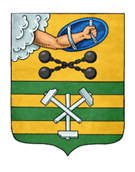 ПЕТРОЗАВОДСКИЙ ГОРОДСКОЙ СОВЕТ13 сессия 29 созываРЕШЕНИЕот 25 ноября 2022 г. № 29/13-188О внесении изменений в Решение Петрозаводского городского Совета от 22 марта 2017 года № 28/05-62 «Об утверждении Положения о порядке и размерах возмещения расходов, связанных со служебными командировками, высшему выборному должностному лицу Петрозаводского городского округа, Председателю, заместителю Председателя, аудиторам Контрольно-счетной палаты Петрозаводского городского округа и муниципальным служащим Петрозаводского городского округа»В соответствии со статьей 168 Трудового кодекса Российской Федерации, постановлением Правительства Российской Федерации от 13.10.2008 № 749 «Об особенностях направления работников в служебные командировки» Петрозаводский городской СоветРЕШИЛ:Внести в Положение о порядке и размерах возмещения расходов, связанных со служебными командировками, высшему выборному должностному лицу Петрозаводского городского округа, Председателю, заместителю Председателя, аудиторам Контрольно-счетной палаты Петрозаводского городского округа и муниципальным служащим Петрозаводского городского округа, утвержденное Решением Петрозаводского городского Совета от 22 марта 2017 года № 28/05-62, следующие изменения:1. В пункте 10 слова «или в рублях» исключить.2. Пункт 10.1 изложить в следующей редакции:«10.1. Особенности командирования высшего выборного должностного лица Петрозаводского городского округа, Председателя, заместителя Председателя, аудиторов Контрольно-счетной палаты Петрозаводского городского округа и муниципальных служащих Петрозаводского городского округа на территории Донецкой Народной Республики, Луганской Народной Республики, Запорожской области и Херсонской области определяются Решением Петрозаводского городского Совета.».3. Настоящее Решение распространяет свое действие на правоотношения, возникшие с 30.09.2022.Председатель Петрозаводского городского Совета                                       Н.И. ДрейзисГлава Петрозаводского городского округа                          В.К. Любарский